STAGE DE RENTREE 2015 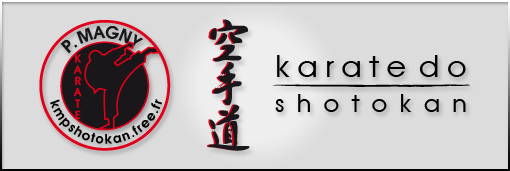 KATA-BUNKAIDirigé par : Pascal MAGNY 6ème dan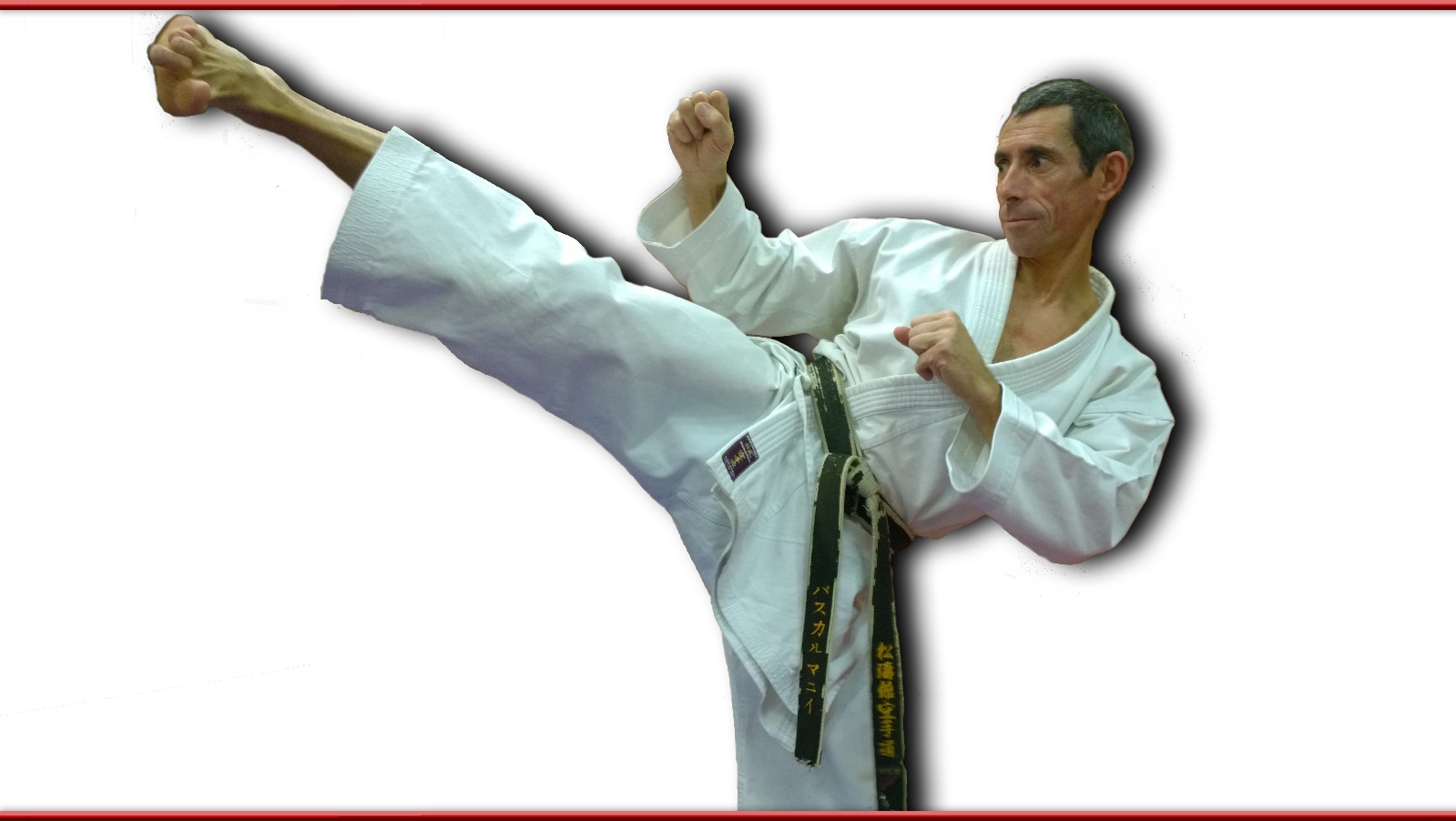 SAMEDI 29 AOUT - 10H à 12H
DIMANCHE 30 AOUT - 10H à 12HLUNDI 31 AOUT – 19H30 à 21H3012€ le cours – 30€ le stage completRenseignements et Inscriptions au : 06.86.84.69.06Mail : pascalmagny.karate-shotokan@neuf.fr